1.13	considerar la identificación de bandas de frecuencias para el futuro despliegue de las Telecomunicaciones Móviles Internacionales (IMT), incluidas posibles atribuciones adicionales al servicio móvil a título primario, de conformidad con la Resolución 238 (CMR-15);Parte 7 – Banda de frecuencias 50,4-52,6 GHzIntroducciónEn este documento se presenta la propuesta común de la APT respecto de la banda de frecuencias 50,4-52,6 GHz en el marco del punto 1.13 del orden del día.PropuestasARTÍCULO 5Atribuciones de frecuenciaSección IV – Cuadro de atribución de bandas de frecuencias
(Véase el número 2.1)
NOC	EUR/16A13A7/1#4994347,5-51,4 GHzMotivos:	La banda de frecuencias 50,4-52,6 GHz está rodeada por dos importantes bandas de teledetección pasiva (a saber, 50,2-50,4 GHz y 52,6-54,25 GHz) abarcadas por el número 5.340 del RR, que requerirían la correspondiente protección, a saber, límites a los niveles de emisiones no deseadas en los sistemas IMT-2020.
El cumplimiento de los niveles de protección del SETS (pasivo) requeridos en las bandas de frecuencias 50,2-50,4 GHz y 52,6-54,25 GHz, limitaría la posibilidad de utilizarlas para las IMT-2020 a una porción reducida de la gama de frecuencias 50,4-52,6 GHz, haciendo que la banda no sea adecuada para las IMT-2020.NOC	EUR/16A13A7/2#4994551,4-55,78 GHzMotivos:	La banda de frecuencias 50,4-52,6 GHz está rodeada por dos importantes bandas de teledetección pasiva (a saber, 50,2-50,4 GHz y 52,6-54,25 GHz) abarcadas por el número 5.340 del RR, que requerirían la correspondiente protección, a saber, límites a los niveles de emisiones no deseadas en los sistemas IMT-2020.
El cumplimiento de los niveles de protección del SETS (pasivo) requeridos en las bandas de frecuencias 50,2-50,4 GHz y 52,6-54,25 GHz, limitaría la posibilidad de utilizarlas para las IMT-2020 a una porción reducida de la gama de frecuencias 50,4-52,6 GHz, haciendo que la banda no sea adecuada para las IMT-2020.______________Conferencia Mundial de Radiocomunicaciones (CMR-19)
Sharm el-Sheikh (Egipto), 28 de octubre – 22 de noviembre de 2019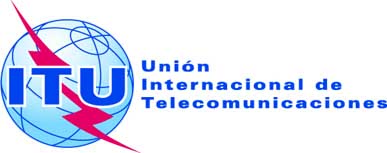 SESIÓN PLENARIAAddéndum 7 al
Documento 16(Add.13)-S4 de octubre de 2019Original: inglésPropuestas Comunes EuropeasPropuestas Comunes EuropeasPropuestas para los trabajos de la ConferenciaPropuestas para los trabajos de la ConferenciaPunto 1.13 del orden del díaPunto 1.13 del orden del díaAtribución a los serviciosAtribución a los serviciosAtribución a los serviciosRegión 1Región 2Región 350,4-51,4	FIJO		FIJO POR SATÉLITE (Tierra-espacio) 5.338A		MÓVIL		Móvil por satélite (Tierra-espacio)50,4-51,4	FIJO		FIJO POR SATÉLITE (Tierra-espacio) 5.338A		MÓVIL		Móvil por satélite (Tierra-espacio)50,4-51,4	FIJO		FIJO POR SATÉLITE (Tierra-espacio) 5.338A		MÓVIL		Móvil por satélite (Tierra-espacio)Atribución a los serviciosAtribución a los serviciosAtribución a los serviciosRegión 1Región 2Región 351,4-52,6	FIJO 5.338A				MÓVIL				5.547  5.55651,4-52,6	FIJO 5.338A				MÓVIL				5.547  5.55651,4-52,6	FIJO 5.338A				MÓVIL				5.547  5.556